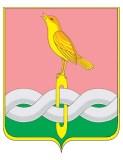 ПОСТАНОВЛЕНИЕА д м и н и с т р а ц и и  С о б и н с к о г о  р а й о н а 19.12.2018	  			                                                        	      	     № 1126В соответствии  со статьей 65 Федерального Закона от 29.12.2012 № 273-ФЗ  «Об образовании в Российской Федерации», постановлением администрации Владимирской области от 02.11.2018 № 803 «Об установлении максимального размера родительской платы за присмотр и уход за детьми в государственных и муниципальных образовательных организациях, реализующих образовательную программу дошкольного образования, на 2019 год», руководствуясь статьей 34.2 Устава района,  администрация района постановляет:Внести в постановление администрации района от 05.09.2013  № 1259 «Об установлении размера платы, взимаемой с родителей (законных представителей)  за присмотр и уход за детьми, осваивающими образовательные программы дошкольного образования в организациях, осуществляющих образовательную деятельность  на территории  Собинского района» следующие изменения: изложить  пункт 3  постановления в следующей редакции: «3. Установить размер  платы  за присмотр и уход за детьми, осваивающими образовательные программы дошкольного образования в муниципальных образовательных учреждениях,   на территории  Собинского района с 01 января 2019 года - 120 рублей в день в группах с режимом работы до 12 часов и 135 рублей в группах с режимом работы 24 часа».2.Контроль за исполнением данного постановления возложить на заместителя  главы администрации по социальным вопросам.Постановление вступает в силу с 01.01.2019.Настоящее  постановление подлежит  опубликованию в газете «Доверие».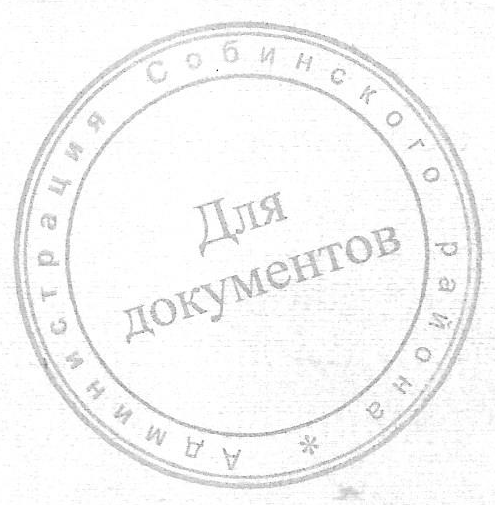 Глава администрации                                                                   			  А.В. Разов   О внесении изменений в постановление администрации района от 05.09.2013          № 1259 «Об установлении размера платы, взимаемой с родителей (законных представителей)  за присмотр и уход за детьми, осваивающими образовательные программы дошкольного образования в организациях, осуществляющих образовательную деятельность  на территории  Собинского района»